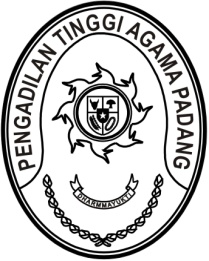 S  U  R  A  T      T  U  G  A  SNomor : W3-A/3725/PS.00/12/2022Menimbang 	: 	bahwa dalam rangka Pengangkatan/ Pemindahan Jabatan Kepaniteraan/ Kejurusitaan di Lingkungan Peradilan Agama, Panitera Pengadilan Tinggi Agama Padang Drs. Abd. Khalik, S.H., M.H. di mutasikan sebagai Panitera Mahkamah Syar’iyah Aceh;Dasar 	: 	Daftar Isian Pelaksanaan Anggaran Pengadilan Tinggi Agama 
Padang Nomor DIPA-005.01.2.401900/2022 tanggal 17 November 2021;MEMBERI TUGASKepada 	: 	Nama	: H. Idris Latif, S.H., M.H.		NIP	:	196404101993031002		Pangkat/Gol. Ru	:	Pembina Utama Muda (IV/c)		Jabatan	:	Sekretaris		Unit Kerja	: Pengadilan Tinggi Agama Padang	Untuk	:Pertama	:	menghadiri pelantikan Panitera Pengadilan Tinggi Agama Padang yang dimutasikan sebagai Panitera Mahkamah Syar’iyah Aceh pada tanggal 11 s.d 13 Desember 2022 di Aceh;Kedua	:	Segala biaya yang timbul untuk pelaksanaan tugas ini dibebankan pada DIPA Pengadilan Tinggi Agama Padang Tahun Anggaran 2022.       9 Desember 2022       Ketua,Dr. Drs. H. Pelmizar, M.H.I.							NIP. 195611121981031009Tembusan :- Ketua Pengadilan Tinggi Agama Padang (sebagai laporan);- Ketua Mahkamah Syar’iyah Aceh.